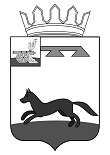 СОВЕТ ДЕПУТАТОВКОЖУХОВИЧСКОГО СЕЛЬСКОГО ПОСЕЛЕНИЯ ХИСЛАВИЧСКОГО района Смоленской областиРЕШЕНИЕот  21   октября 2021 г.  №  15      В соответствии с законом Смоленской области №135-з от 29октября 2020 года «О внесении изменений в областной закон «О бюджетном процессе в Смоленской области», Совет депутатов Кожуховичского сельского поселения Хиславичского района Смоленской области РЕШИЛ:                1. Внести в Положение о бюджетном процессе Кожуховичского сельского поселения Хиславичского района Смоленской области, утвержденного решением Совета депутатов Кожуховичского сельского поселения Хиславичского района Смоленской области от 31.10.2013г. №26 «Об утверждении Положения о бюджетном процессе Кожуховичского сельского поселения Хиславичского района Смоленской области», (в редакции Решений № 24 от 30.10.2017года; № 25 от 30.10.2017года, от 12.12.2019г. № 37, от 30.10.2020г. № 28, от 30.10.2020 г. № 29) следующие изменения:  1) подпункты а и б пункта 3 статьи 23 раздела 4 признать утратившим силу;2) пункт 2 статьи 24  главы 1 дополнить подпунктами п) и р) следующего содержания:п) проект нормативного правового акта Администрации муниципального образования Кожуховичского сельского поселения Хиславичского района Смоленской области, утверждающий перечень главных администраторов доходов местного бюджета (с указанием их кодов, а также закрепляемых за ними видов (подвидов) доходов местного бюджета);р) проект нормативного правового акта Администрации муниципального образования Кожуховичского сельского поселения Хиславичского района Смоленской области, утверждающий перечень главных администраторов источников финансирования дефицита местного бюджета (с указанием их кодов). 3)  Раздел 5 статью 33 дополнить пунктом 4:4. В соответствии с пунктом 8 статьи 217 Бюджетного кодекса Российской Федерации дополнительными основаниями для внесения изменений в сводную бюджетную роспись  бюджета  Кожуховичского сельского поселения без внесения изменений в решение о бюджете Кожуховичского сельского поселения в соответствии с решениями руководителя финансового органа муниципального образования (далее - дополнительные основания) являются:1) внесение изменений в муниципальную программу в части перераспределения бюджетных ассигнований по типам структурных элементов, структурным элементам и мероприятиям, а также включения новых  структурных элементов и мероприятий в пределах общего объема бюджетных ассигнований, предусмотренных в текущем финансовом году решением о бюджете сельского поселения на реализацию данной муниципальной программы;2) внесение изменений в муниципальные программы в части перераспределения бюджетных ассигнований между ними в пределах суммарного общего объема бюджетных ассигнований, предусмотренных в текущем финансовом году решением о бюджете Кожуховичского сельского поселения на их реализацию;3) увеличение бюджетных ассигнований по отдельным разделам, подразделам, целевым статьям и видам расходов бюджета за счет экономии по использованию в текущем финансовом году бюджетных ассигнований на оказание муниципальных услуг - в пределах общего объема бюджетных ассигнований, предусмотренных главному распорядителю бюджетных средств в текущем финансовом году на оказание муниципальных услуг при условии, что увеличение бюджетных ассигнований по соответствующему виду расходов не превышает 10 процентов.11.1.Иные дополнительные основания могут устанавливаться решением о бюджете Кожуховичского сельского  поселения.       3.    Настоящее решение вступает в силу со дня его официального опубликования (обнародования) и подлежит  размещению на официальном сайте Администрации муниципального образования «Хиславичский район» Смоленской области. .Глава муниципального образования Кожуховичского сельского поселения Хиславичского района Смоленской области                                                                       Федосов С.П.Приложение к решению                                Совета депутатов Кожуховичского                                                                                              сельского поселения Хиславичского района Смоленской областиот «31» октября  2013 г. №  26,                                                                                   в новой редакции решения                                                           от «30» октября  2017 г. №  24, от «30» октября  2017 г. №  25, от «12 » декабря  2019 г. № 37, от «30» октября  2020 г. № 29    ПОЛОЖЕНИЕО БЮДЖЕТНОМ ПРОЦЕССЕ В  КОЖУХОВИЧСКОМ СЕЛЬСКОМ  ПОСЕЛЕНИИ ХИСЛАВИЧСКОГО РАЙОНА СМОЛЕНСКОЙ ОБЛАСТИРаздел 1. ОБЩИЕ ПОЛОЖЕНИЯСтатья 1. Правоотношения, регулируемые настоящим ПоложениемНастоящее Положение регламентирует деятельность участников бюджетного процесса  Кожуховичского сельского поселения Хиславичского района  Смоленской области по составлению, рассмотрению, утверждению, исполнению и контролю  за исполнением бюджета  Кожуховичского сельского поселения Хиславичского района  Смоленской области, осуществлению бюджетного учета, составлению, рассмотрению и утверждению бюджетной отчетности.Статья 2. Правовые основы осуществления бюджетных правоотношений в   Кожуховичском сельском поселении Хиславичского района  Смоленской областиДеятельность участников бюджетного процесса в Кожуховичском сельском поселении Хиславичского района  Смоленской области регламентируется Бюджетным кодексом Российской Федерации, Федеральным законом от 06.10.2003 N 131-ФЗ "Об общих принципах организации местного самоуправления в Российской Федерации", иными актами бюджетного законодательства Российской Федерации, Смоленской области, муниципального образования «Хиславичский район» Смоленской области,  Кожуховичского сельского поселения Хиславичского района Смоленской области.Статья 3. Понятия и термины, применяемые в настоящем ПоложенииВ целях настоящего Положения применяются следующие понятия и термины:- бюджет Кожуховичского сельского поселения Хиславичского района  Смоленской области (бюджет сельского поселения) - форма образования и расходования денежных средств, предназначенных для финансового обеспечения задач и функций Кожуховичского сельского поселения Хиславичского района  Смоленской области, а также переданных в соответствии с установленным законодательством Российской Федерации порядке отдельных государственных полномочий;- сводная бюджетная роспись - документ, который составляется и ведется бухгалтерией  Администрации Кожуховичского сельского поселения Хиславичского района Смоленской области в соответствии с Бюджетным кодексом Российской Федерации в целях организации исполнения бюджета  Кожуховичского сельского поселения Хиславичского района Смоленской области по расходам бюджета и источникам финансирования дефицита бюджета;- бюджетная роспись - документ, который составляется и ведется главным распорядителем бюджетных средств (главным администратором источников финансирования дефицита бюджета) в соответствии с Бюджетным кодексом Российской Федерации в целях исполнения бюджета Кожуховичского сельского поселения Хиславичского района Смоленской области по расходам (источникам финансирования дефицита бюджета);- бюджетные ассигнования - предельные объемы денежных средств, предусмотренных в соответствующем финансовом году для исполнения бюджетных обязательств;- главный распорядитель бюджетных средств (далее - ГРБС) - орган местного самоуправления, орган местной Администрации, наиболее значимое муниципальное учреждение образования, культуры, указанные в ведомственной структуре расходов бюджета  Кожуховичского сельского поселения Хиславичского района Смоленской области, имеющие право распределять бюджетные ассигнования и лимиты бюджетных обязательств между подведомственными получателями средств бюджета Кожуховичского сельского поселения Хиславичского района Смоленской области;- получатель бюджетных средств - орган местного самоуправления, орган местной Администрации, находящиеся в ведении главного распорядителя бюджетных средств казенное учреждение, имеющее право на принятие и (или) исполнение бюджетных обязательств от имени публично-правового образования за счет средств бюджета  Кожуховичского сельского поселения Хиславичского района Смоленской области;- казенное учреждение - муниципальное учреждение, осуществляющее оказание муниципальных услуг, выполнение работ и (или) исполнение муниципальных функций в целях обеспечения реализации предусмотренных законодательством Российской Федерации полномочий органов местного самоуправления, финансовое обеспечение деятельности которых осуществляется за счет средств бюджета сельского поселения  на основании бюджетной сметы;- бюджетное учреждение - некоммерческая организация, созданная муниципальным образованием для выполнения работ, оказания услуг в целях обеспечения реализации предусмотренных законодательством Российской Федерации полномочий органов местного самоуправления в сферах науки, образования, здравоохранения, культуры, социальной защиты, занятости населения, физической культуры и спорта, а также в иных сферах;- автономное учреждение - некоммерческая организация, созданная муниципальным образованием для выполнения работ, оказания услуг в целях обеспечения реализации предусмотренных законодательством Российской Федерации полномочий органов местного самоуправления в сферах науки, образования, здравоохранения, культуры, социальной защиты, занятости населения, физической культуры и спорта, а также в иных случаях, установленных федеральными законами;- главный администратор (администратор) доходов бюджета Кожуховичского сельского поселения Хиславичского района Смоленской области - определенные решением о бюджете  Кожуховичского сельского поселения Хиславичского района Смоленской области орган местного самоуправления, орган местной Администрации, казенное учреждение, осуществляющие в соответствии с законодательством Российской Федерации контроль за правильностью исчисления, полнотой и своевременностью уплаты, начисление, учет, взыскание и принятие решений о возврате (зачете) излишне уплаченных (взысканных) платежей, пеней и штрафов по ним, являющихся доходами районного бюджета, если иное не установлено Бюджетным кодексом Российской Федерации;- ведомственная целевая программа - увязанный по ресурсам и срокам комплекс мероприятий, направленный на достижение стратегических целей и решение тактических задач администратора ведомственной целевой программы, позволяющий улучшить состояние дел в отнесенной к компетенции администратора ведомственной целевой программы сфере деятельности, описанный измеряемыми целевыми показателями, утверждаемый Администрацией Кожуховичского сельского поселения Хиславичского района Смоленской области;- администратор ведомственной целевой программы (ВЦП) - ГРБС  Кожуховичского сельского поселения Хиславичского района Смоленской области, наделенный полномочиями по составлению, исполнению и отчету об исполнении муниципальной ведомственной целевой программы;- долгосрочная целевая программа  Кожуховичского сельского поселения Хиславичского района Смоленской области (далее - ДЦП) - увязанный по ресурсам, исполнителям и срокам комплекс мероприятий, обеспечивающий эффективное решение отдельных вопросов Кожуховичского сельского поселения Хиславичского района Смоленской области, требующих межведомственного взаимодействия органов местного самоуправления Кожуховичского сельского поселения Хиславичского района Смоленской области, утверждаемый администрацией  Кожуховичского сельского поселения Хиславичского района Смоленской области;- администратор ДЦП - ГРБС Кожуховичского сельского поселения Хиславичского района Смоленской области, наделенный полномочиями по составлению, контролю исполнения и отчету об исполнении долгосрочной целевой программы, координирующий деятельность исполнителей ДЦП, участвующих в составлении и реализации ДЦП;- исполнитель ДЦП - ГРБС Кожуховичского сельского поселения Хиславичского района Смоленской области, привлекаемый на основании нормативно-правового акта Администрации Кожуховичского сельского поселения Хиславичского района Смоленской области к составлению, реализации и отчету о реализации ДЦП;- обоснование бюджетных ассигнований (далее - ОБАСС) - документ, характеризующий бюджетные ассигнования ГРБС в очередном финансовом году и плановом периоде, непосредственно связанный с ВЦП, администратором которых является ГРБС;       - доклад о результатах и основных  направлениях деятельности ГРБС (ДРОНД ГРБС) - документ о выполнении ГРБС, являющимся администратором ВЦП, администратором ДЦП, исполнителем ДЦП, стратегических целей и тактических задач, установленных в целевых программах, во взаимосвязи с планируемыми для их достижения мероприятиями и объемами финансирования;- муниципальная услуга (работа) - услуги (работы), оказываемые (выполняемые) органами местного самоуправления, муниципальными учреждениями и в случаях установленных законодательством Российской Федерации, иными юридическими лицами;- муниципальное задание - документ, устанавливающий требования к составу, качеству и (или) объему (содержанию), условиям, порядку и результатам оказания муниципальных услуг  (выполнению работ);- прогноз социально-экономического развития Кожуховичского сельского поселения Хиславичского района Смоленской области                                                                                                                                                                                                                                                                                                                                                                                                                            - основная форма планирования, преобразования экономических и социальных отношений, оценки вероятного состояния социально-экономической ситуации в прогнозируемый период;- текущий финансовый год - год, в котором осуществляется исполнение бюджета, составление и рассмотрение бюджета на очередной финансовый год (на очередной финансовый год или на очередной финансовый год и плановый период);- очередной финансовый год - год, следующий за текущим финансовым годом;- плановый период - два финансовых года, следующие за очередным финансовым годом;- отчетный финансовый год - год, предшествующий текущему финансовому году.Другие понятия и термины используются в настоящем Положении в том значении, в котором они определены федеральным законодательством.Раздел 2. ПОЛНОМОЧИЯ УЧАСТНИКОВ БЮДЖЕТНОГО ПРОЦЕССАСтатья 4. Участники бюджетного процессаУчастниками бюджетного процесса в Кожуховичском сельском поселении Хиславичского района Смоленской области являются:а) Совет депутатов Кожуховичского сельского поселения Хиславичского района Смоленской области;б) Администрация Кожуховичского сельского поселения Хиславичского района Смоленской области;в) главные распорядители бюджетных средств  бюджета сельского поселения;г) получатели бюджетных средств  бюджета сельского поселения;д) главные администраторы (администраторы) доходов местного бюджета;        е) главные администраторы (администраторы) источников финансирования дефицита бюджета;ж) иные участники бюджетного процесса, определенные бюджетным законодательством Российской Федерации и Смоленской области.               Статья 5. Полномочия Совета депутатов Кожуховичского сельского поселения Хиславичского района Смоленской области в области бюджетного процесса. Совет депутатов Кожуховичского сельского поселения Хиславичского района Смоленской области осуществляет следующие полномочия в области бюджетного процесса:а) принятие нормативно-правовых актов в форме решений представительного органа местного самоуправления Кожуховичского сельского поселения Хиславичского района Смоленской области, регулирующих бюджетные правоотношения в Кожуховичском сельском поселении Хиславичского района Смоленской области б) рассмотрение проекта  бюджета сельского поселения  и утверждение бюджета Кожуховичского сельского поселения Хиславичского района Смоленской области, рассмотрение и утверждение изменений и дополнений в решение о бюджете Кожуховичского сельского поселения Хиславичского района Смоленской области;в) установление, изменение и отмена местных налогов и сборов в соответствии с законодательством Российской Федерации о налогах и сборах и предоставление налоговых льгот в пределах прав, предоставленных налоговым законодательством Российской Федерации;г) утверждение положения, определяющего правовой статус, организацию, структуру и полномочия контрольно-счетного органа Кожуховичского сельского поселения Хиславичского района Смоленской области;д) подача в арбитражный суд Смоленской области ходатайства о введении временной финансовой Администрации в муниципальном образовании в соответствии с пунктом 2 статьи 168.2 Бюджетного кодекса Российской Федерации;е) контроль  за утверждением, исполнением и отчетностью об исполнении  бюджета сельского поселения;ж) осуществление иных полномочий в соответствии с федеральным законодательством и законодательством Смоленской области.Статья 6. Полномочия Главы  муниципального образования Кожуховичского сельского поселения Хиславичского района Смоленской области в области бюджетного процесса.       Глава  муниципального образования Кожуховичского сельского поселения Хиславичского района Смоленской области осуществляет следующие полномочия в области бюджетного процесса:а) определение основных направлений бюджетной и налоговой политики Кожуховичского сельского поселения Хиславичского района Смоленской области на очередной финансовый год и плановый период, направление их в Совет депутатов Кожуховичского сельского поселения Хиславичского района Смоленской области;б) представление на рассмотрение и утверждение Совету депутатов Кожуховичского сельского поселения Хиславичского района Смоленской области проектов решений о бюджете Кожуховичского сельского поселения Хиславичского района Смоленской области сроком на один год (очередной финансовый год) или сроком на три года (очередной финансовый год и плановый период), о внесении изменений и дополнений в решения Совета  депутатов Кожуховичского сельского поселения Хиславичского района Смоленской области бюджете Кожуховичского сельского поселения Хиславичского района Смоленской области сроком на один год (очередной финансовый год) или сроком на три года (очередной финансовый год и плановый период), и об исполнении бюджета Кожуховичского сельского поселения Хиславичского района Смоленской области за отчетный финансовый год;в) заключение в соответствии с законодательством Российской Федерации договоров и соглашений от имени Кожуховичского сельского поселения Хиславичского района Смоленской области;г) подача в арбитражный суд Смоленской области ходатайства о введении временной финансовой Администрации в муниципальном образовании в соответствии с пунктом 2 статьи 168.2  Бюджетного кодекса Российской Федерации;д) осуществление иных полномочий в соответствии с законодательством Российской Федерации, законодательством Смоленской области и настоящим Положением.Статья 7. Полномочия Администрации Кожуховичского сельского поселения Хиславичского района Смоленской области в области бюджетного процессаАдминистрация Кожуховичского сельского поселения Хиславичского района Смоленской области осуществляет следующие полномочия в области бюджетного процесса:а) организация составления проекта бюджета сроком на один год (очередной финансовый год) или сроком на три года (очередной финансовый год и плановый период),  в том числе установление порядка и сроков его составления;б) рассмотрение проекта решения о бюджете сроком на один год (очередной финансовый год) или сроком на три года (очередной финансовый год и плановый период), проектов решений о внесении изменений и дополнений в решение о  бюджете сельского поселения  сроком на один год (очередной финансовый год) или сроком на три года (очередной финансовый год и плановый период),  составленных бухгалтерией  Администрации Кожуховичского сельского поселения Хиславичского района Смоленской области;в) установление порядка составления и организация составления прогноза социально-экономического развития Кожуховичского сельского поселения Хиславичского района Смоленской области и отчетов о его исполнении (квартальных, годового);г) установление порядка разработки, утверждения, реализации и мониторинга реализации муниципальных ведомственных целевых программ;д) установление порядка разработки, реализации и мониторинга реализации долгосрочных целевых программ;е) утверждение муниципальных ведомственных целевых программ, долгосрочных целевых программ, изменений, вносимых в них;ж) установление порядка использования бюджетных ассигнований резервного фонда Администрации Кожуховичского сельского поселения Хиславичского района Смоленской области;з) организация и обеспечение исполнения бюджета Кожуховичского сельского поселения Хиславичского района Смоленской области сроком на один год (очередной финансовый год) или сроком на три года (очередной финансовый год и плановый период);и) на основании решений Совета депутатов Кожуховичского сельского поселения Хиславичского района Смоленской области о бюджете Кожуховичского сельского поселения Хиславичского района Смоленской области издает распоряжение о заключении кредитных и иных договоров (соглашений), в соответствии с которыми осуществляются муниципальные внутренние заимствования и выдача муниципальных гарантий Кожуховичского сельского поселения Хиславичского района Смоленской области;к) установление порядка формирования и финансового обеспечения выполнения муниципального задания и установление стандарта муниципальных услуг;л) установление порядка осуществления бюджетных полномочий главных администраторов (администраторов) доходов местного бюджета, являющихся органами местного самоуправления, казенными учреждениями;м) осуществление иных полномочий в соответствии с законодательством Российской Федерации, законодательством Смоленской области и муниципальными правовыми актами.Статья 8. Полномочия бухгалтерии Администрации  в области бюджетного процесса.Бухгалтерия  Администрации Кожуховичского сельского поселения Хиславичского района Смоленской области осуществляет следующие полномочия в области бюджетного процесса:1) разработка основных направлений бюджетной и налоговой политики Кожуховичского сельского поселения Хиславичского района Смоленской области сроком на один год (очередной финансовый год) или сроком на три года (очередной финансовый год и плановый период);2) составление проекта решения о бюджете Кожуховичского сельского поселения Хиславичского района Смоленской области  на очередной финансовый год и плановый период, проектов решений о внесении изменений и дополнений в решение о бюджете Кожуховичского сельского поселения Хиславичского района Смоленской области сроком на один год (очередной финансовый год) или сроком на три года (очередной финансовый год и плановый период), представление их с необходимыми документами и материалами Администрации Кожуховичского сельского поселения Хиславичского района Смоленской области для внесения в Совет депутатов Кожуховичского сельского поселения Хиславичского района Смоленской области;3) на основании данных, предоставляемых главными администраторами доходов, главными администраторами источников финансирования дефицита местных бюджетов Кожуховичского сельского поселения Хиславичского района Смоленской области, составление прогноза доходной части консолидированного бюджета Кожуховичского сельского поселения Хиславичского района Смоленской области;4) проведение экспертизы сведений, представленных главными администраторами доходов, главными администраторами источников финансирования дефицита бюджета Кожуховичского сельского поселения Хиславичского района Смоленской области, для составления прогноза доходной части бюджета Кожуховичского сельского поселения Хиславичского района Смоленской области;5) составление прогноза основных характеристик (общий объем доходов, общий объем расходов), дефицит (профицит) бюджета Кожуховичского сельского поселения Хиславичского района Смоленской области сроком на один год (очередной финансовый год) или сроком на три года (очередной финансовый год и плановый период);6) установление порядка санкционирования оплаты денежных обязательств;7) установление порядка учета бюджетных обязательств  бюджета Кожуховичского сельского поселения Хиславичского района Смоленской области;8) проведение мониторинга качества управления средствами бюджета Кожуховичского сельского поселения Хиславичского района Смоленской области ГРБС и ПБС, которые являются распорядителями (получателями) указанных средств;9) составление отчета об исполнении бюджета Кожуховичского сельского поселения Хиславичского района Смоленской области, в том числе ежемесячное составление и представление отчета о кассовом исполнении бюджета в порядке, установленном Министерством финансов Российской Федерации;10) организация исполнения бюджета Кожуховичского сельского поселения Хиславичского района Смоленской области;11) осуществление бюджетного учета всех операций по доходам и расходам бюджета Кожуховичского сельского поселения Хиславичского района Смоленской области в пределах его компетенции;12) утверждение порядка составления и ведения кассового плана, а также состава и сроков представления главными распорядителями бюджетных средств, главными администраторами доходов бюджета Кожуховичского сельского поселения Хиславичского района Смоленской области, главными администраторами источников финансирования дефицита бюджета Кожуховичского сельского поселения Хиславичского района Смоленской области сведений, необходимых для составления и ведения кассового плана;13) составление и ведение кассового плана;14) ведение муниципальной долговой книги Кожуховичского  сельского поселения Хиславичского района Смоленской области;15) управление муниципальным долгом Кожуховичского сельского поселения Хиславичского района Смоленской области;16) организация финансового контроля за соблюдением получателями бюджетных кредитов, бюджетных инвестиций и государственных гарантий условий выделения, получения, целевого использования и возврата бюджетных средств;17) осуществление муниципальных внутренних заимствований Кожуховичского сельского поселения Хиславичского района Смоленской области;18) предоставление межбюджетных трансфертов из бюджета Кожуховичского сельского поселения Хиславичского района Смоленской области;19) установление порядка завершения операций по исполнению бюджета Кожуховичского сельского поселения Хиславичского района Смоленской области в текущем финансовом году;20) составление и ведение сводной бюджетной росписи;21) ведение учета выданных гарантий Кожуховичского сельского поселения Хиславичского района Смоленской области, исполнения обязательств, обеспеченных гарантиями Кожуховичского сельского поселения Хиславичского района Смоленской области, а также учет осуществления гарантом платежей по выданным гарантиям Кожуховичского сельского поселения Хиславичского района Смоленской области;22) разработка порядка утверждения и доведение лимитов бюджетных обязательств до главных распорядителей и получателей бюджетных предельных объемов денежных обязательств;23) проверка обоснованности расчетов ГРБС при составлении ими ОБАСС, проектов ВЦП и ДЦП, проверка достоверности данных в ДРОНД;24) осуществление иных полномочий в соответствии с законодательством Российской Федерации, законодательством Смоленской области и настоящим Положением.Статья 9. Исключительные полномочия руководителя бухгалтерии Администрации.1. Руководитель бухгалтерии ведет сводную бюджетную роспись и осуществляет внесение в нее изменений.2. Руководитель бухгалтерии вправе вносить предложения о применении мер принуждения за нарушение бюджетного законодательства Кожуховичского сельского поселения Хиславичского района Смоленской области в отделение Федерального казначейства УФК по Смоленской области в порядке, установленном в соглашении о кассовом исполнении бюджета Кожуховичского сельского поселения Хиславичского района Смоленской области.3. При исполнении бюджета Кожуховичского сельского поселения Хиславичского района Смоленской области руководитель бухгалтерии  имеет право:а) выносить предложения о предупреждении руководителям структурных подразделений органов местного самоуправления Кожуховичского  сельского поселения Хиславичского района Смоленской области и получателям бюджетных средств о ненадлежащем исполнении бюджетного процесса в пределах выделенных полномочий.Статья 10. Полномочия контрольно-ревизионной комиссии муниципального образования «Хиславичский район» Смоленской области1. Контрольно-ревизионная комиссия муниципального образования «Хиславичский район» Смоленской области осуществляет следующие полномочия в области бюджетного процесса:а) контроль за законностью и эффективностью использования средств бюджета Кожуховичского сельского поселения Хиславичского района Смоленской области;б) контроль за своевременным исполнением доходных статей бюджета Кожуховичского сельского поселения Хиславичского района Смоленской области и части доходов, администрируемых органами местного самоуправления Кожуховичского сельского поселения Хиславичского района Смоленской области;в) контроль  за операциями с бюджетными средствами главных распорядителей и получателей бюджетных средств;г) организует и осуществляет контроль за законностью и эффективностью использования муниципальной собственности;д) контроль за поступлением в бюджет Кожуховичского сельского поселения Хиславичского района Смоленской области средств, полученных от управления и распоряжения муниципальной собственностью (в том числе от приватизации, продажи, отчуждения в других формах, передачи в постоянное и временное пользование, доверительное управление, аренды);е) проводит анализ эффективности реализации и обоснованности выделения бюджетных ассигнований на реализацию ВЦП и ДЦП.2. Контрольно – ревизионная комиссия муниципального образования «Хиславичский район» Смоленской области проводит экспертизу и по ее результатам дает заключения по:- проекту решения о бюджете Кожуховичского сельского поселения Хиславичского района Смоленской области на очередной финансовый год и плановый период, обоснованности его доходных и расходных статей, дефицита бюджета;- по годовому отчету об исполнении бюджета Кожуховичского сельского поселения Хиславичского района Смоленской области.Статья 11. Полномочия главного распорядителя бюджетных средств в области бюджетного процесса1. Главный распорядитель бюджетных средств:1) обеспечивает результативность, адресность и целевой характер использования бюджетных средств в соответствии с утвержденными ему бюджетными ассигнованиями и лимитами бюджетных обязательств;2) формирует перечень подведомственных ему получателей бюджетных средств;3) осуществляет планирование соответствующих расходов бюджета Кожуховичского сельского поселения Хиславичского района Смоленской области, составляет обоснование бюджетных ассигнований, разрабатывает и формирует муниципальные ведомственные целевые программы;4) составляет, утверждает бюджетную роспись, распределяет бюджетные ассигнования, лимиты бюджетных обязательств по подведомственным получателям бюджетных средств;5) исполняет соответствующую часть бюджета Кожуховичского сельского поселения Хиславичского района Смоленской области;6) вносит предложения по формированию и изменению лимитов бюджетных обязательств, сводной бюджетной росписи;7) определяет порядок утверждения бюджетных смет подведомственных получателей бюджетных средств, являющихся казенными учреждениями;8) формирует и утверждает муниципальные задания;9) обеспечивает контроль за соблюдением получателями субвенций, межбюджетных трансфертов и иных субсидий условий, установленных при их предоставлении, разрабатывает методики их предоставления;9) организует и осуществляет ведомственный финансовый контроль в сфере своей деятельности;10) формирует бюджетную отчетность главного распорядителя средств бюджета Кожуховичского сельского поселения Хиславичского района Смоленской области;11) отвечает по денежным обязательствам подведомственных ему получателей бюджетных средств;12) разрабатывает ОБАСС по ВЦП, администратором которых является, сроком на один год (очередной финансовый год) или сроком на три года (очередной финансовый год и плановый период);13) разрабатывает и реализует ведомственные целевые программы и долгосрочные целевые программы;14) составляет доклады о результатах и основных направлениях деятельности главного распорядителя бюджетных средств;15) выступает в суде от имени муниципального образования в качестве представителя ответчика по искам к муниципальному образованию:- о возмещении вреда, причиненного физическому лицу или юридическому лицу в результате незаконных действий (бездействия) органов местного самоуправления или должностных лиц этих органов, по ведомственной принадлежности, в том числе в результате издания актов органов местного самоуправления, не соответствующих закону или иному правовому акту;- предъявляемым при недостаточности лимитов бюджетных обязательств, доведенных подведомственному ему получателю бюджетных средств, являющемуся казенным учреждением, для исполнения его денежных обязательств;16) осуществляет иные бюджетные полномочия, установленные Бюджетным кодексом Российской Федерации и настоящим Положением.Статья 12. Полномочия получателей бюджетных средств в области бюджетного процесса.Получатель бюджетных средств обладает следующими бюджетными полномочиями в области бюджетного процесса:а) составляет и исполняет бюджетную смету;б) принимает и (или) исполняет в пределах доведенных лимитов бюджетных обязательств и (или) бюджетных ассигнований бюджетные обязательства;в) обеспечивает результативность, целевой характер использования предусмотренных ему бюджетных ассигнований;г) вносит предложения соответствующему главному распорядителю бюджетных средств по изменению бюджетной росписи;д) ведет бюджетный учет либо передает на основании соглашения это полномочие иному муниципальном учреждению (централизованной бухгалтерии);е) участвует в подготовке, исполнении ОБАСС, ВЦП, ДЦП, администратором и исполнителем которых является вышестоящий для получателя бюджетных средств участник бюджетного процесса;ж) формирует и предоставляет бюджетную отчетность получателя бюджетных средств соответствующему главному распорядителю бюджетных средств;з) исполняет иные полномочия, установленные Бюджетным кодексом Российской Федерации и принятыми в соответствии с ним нормативными правовыми актами (муниципальными правовыми актами), регулирующими бюджетные правоотношения.Статья 13. Полномочия главного администратора доходов бюджета Кожуховичского сельского поселения Хиславичского района Смоленской области в области бюджетного процесса1. Главный администратор доходов бюджета Кожуховичского сельского поселения Хиславичского района Смоленской области имеет следующие бюджетные полномочия:а) представляет сведения, необходимые для составления проекта бюджета;б) представляет сведения для составления и ведения кассового плана;в) формирует бюджетную отчетность главного администратора доходов бюджета;г) осуществляет начисление, учет и контроль за правильностью исчисления, полнотой и своевременностью осуществления платежей в бюджет, пеней и штрафов по ним;д) осуществляет взыскание задолженности по платежам в бюджет, пеней и штрафов;е) принимает решение о возврате излишне уплаченных (взысканных) платежей в бюджет, пеней и штрафов, а также процентов за несвоевременное осуществление такого возврата и процентов, начисленных на излишне взысканные суммы, и представляет поручение в орган Федерального казначейства для осуществления возврата в порядке, установленном Министерством финансов Российской Федерации;ж) принимает решение о зачете (уточнении) платежей в бюджеты бюджетной системы Российской Федерации и представляет уведомление в орган Федерального казначейства;з) осуществляет иные бюджетные полномочия, установленные Бюджетным кодексом Российской Федерации и принимаемыми в соответствии с ним муниципальными правовыми актами, регулирующими бюджетные правоотношения.Статья 14. Бюджетные полномочия главного администратора источников финансирования  бюджета Кожуховичского сельского поселения Хиславичского района Смоленской области в области бюджетного процесса.     Главный администратор источников финансирования дефицита бюджета Кожуховичского сельского поселения Хиславичского района Смоленской области обладает следующими бюджетными полномочиями:а) осуществляет прогнозирование поступлений и выплат по источникам финансирования дефицита бюджета Кожуховичского сельского поселения Хиславичского района Смоленской области;б) осуществляет контроль за полнотой и своевременностью поступления в бюджет источников финансирования дефицита бюджета Кожуховичского сельского поселения Хиславичского района Смоленской области;в) обеспечивает адресность и целевой характер использования выделенных в его распоряжение ассигнований, предназначенных для погашения источников финансирования дефицита бюджета Кожуховичского сельского поселения Хиславичского района Смоленской области;г) исполняет соответствующую часть бюджета;д) организует и осуществляет ведомственный финансовый контроль в сфере своей деятельности;е) формирует бюджетную отчетность главного администратора источников финансирования дефицита бюджета Кожуховичского сельского поселения Хиславичского района Смоленской области;ж) осуществляет иные бюджетные полномочия, установленные Бюджетным кодексом Российской Федерации и принимаемыми в соответствии с ним муниципальными правовыми актами, регулирующими бюджетные правоотношения.Раздел 3. СОСТАВЛЕНИЕ ПРОЕКТА БЮДЖЕТА КОЖУХОВИЧСКОГО СЕЛЬСКОГО ПОСЕЛЕНИЯ ХИСЛАВИЧСКОГО РАЙОНА  СМОЛЕНСКОЙ ОБЛАСТИСтатья 15. Общие положения1. Проект бюджета Кожуховичского сельского поселения Хиславичского района Смоленской области составляется в соответствии с Бюджетным кодексом и принимаемыми в соответствии с соблюдением его требований муниципальными правовыми актами Совета депутатов Кожуховичского сельского поселения Хиславичского района Смоленской области.2. Проект бюджета Кожуховичского сельского поселения Хиславичского района Смоленской области составляется и утверждается сроком на один год (очередной финансовый год) или сроком на три года (очередной финансовый год и плановый период).3. Составление бюджета Кожуховичского сельского поселения Хиславичского района Смоленской области - исключительная прерогатива Администрации Кожуховичского сельского поселения Хиславичского района Смоленской области.Непосредственное составление бюджета осуществляет бухгалтерия  Администрации Кожуховичского сельского поселения Хиславичского района Смоленской области.4. Составление проекта бюджета Кожуховичского сельского поселения Хиславичского района Смоленской области основывается на:а) бюджетном послании Президента Российской Федерации Федеральному Собранию Российской Федерации на очередной финансовый год и плановый период;б) основных направлениях бюджетной и налоговой политики Смоленской области;в) ежегодном послании Губернатора Смоленской области Смоленской областной Думе сроком на один год (очередной финансовый год) или сроком на три года (очередной финансовый год и плановый период);г) прогнозе социально-экономического развития Кожуховичского сельского поселения Хиславичского района Смоленской области;д) основных направлениях бюджетной и налоговой политики Кожуховичского сельского поселения Хиславичского района Смоленской области сроком на один год (очередной финансовый год) или сроком на три года (очередной финансовый год и плановый период).Статья 16. Прогноз социально-экономического развития Кожуховичского сельского поселения Хиславичского района Смоленской области.1. Прогноз социально-экономического развития Кожуховичского сельского поселения Хиславичского района Смоленской области разрабатывается сроком на один год (очередной финансовый год) или сроком на три года (очередной финансовый год и плановый период), на основе данных социально-экономического развития Смоленского района за отчетный финансовый год, оценки социально-экономического развития  сельского поселения  до конца текущего финансового года, данных государственной статистики, Федеральной налоговой службы, информации, предоставляемой организациями, действующими на территории  сельского поселения.2. Прогноз социально-экономического развития Кожуховичского сельского поселения Хиславичского района Смоленской области включает в себя количественные показатели и качественные характеристики экономической структуры, научно-технического развития, динамики производства и потребления, уровня и качества жизни, экологической обстановки, социальной структуры, а также систем образования, здравоохранения и социального обеспечения населения в муниципальном образовании.3. Прогноз социально-экономического развития Кожуховичского сельского поселения Хиславичского района Смоленской области сроком на один год (очередной финансовый год) или сроком на три года (очередной финансовый год и плановый период), разрабатывается путем уточнения параметров планового периода и добавления параметров второго года планового периода.4. Прогноз социально-экономического развития Кожуховичского  сельского поселения Хиславичского района Смоленской области по основным показателям, необходимым для прогнозирования доходов бюджета Кожуховичского сельского поселения Хиславичского района Смоленской области, формируется  Администрацией Кожуховичского сельского поселения Хиславичского района Смоленской области,  для подготовки проекта решения Совета депутатов Кожуховичского сельского поселения Хиславичского района Смоленской области о бюджете Кожуховичского сельского поселения Хиславичского района Смоленской области в сроки, установленные Администрацией Кожуховичского сельского поселения Хиславичского района Смоленской области.Статья 17. Основные направления бюджетной и налоговой политики Кожуховичского сельского поселения Хиславичского района Смоленской области.1. Основные направления бюджетной политики Кожуховичского сельского поселения Хиславичского района Смоленской области должны содержать краткий анализ структуры расходов бюджета Кожуховичского сельского поселения Хиславичского района Смоленской области в текущем и отчетном финансовых годах и предложения о приоритетных направлениях расходования бюджета, принимаемых расходных обязательствах сроком на один год (очередной финансовый год) или сроком на три года (очередной финансовый год и плановый период), с учетом социально-экономического развития Кожуховичского сельского поселения Хиславичского района Смоленской области и принятых в установленном настоящим Положением порядке муниципальных ведомственных целевых программ.2. Основные направления бюджетной и налоговой политики должны содержать предложения о планируемом к реализации комплексе мер по повышению эффективности бюджетных расходов бюджета Кожуховичского сельского поселения Хиславичского района Смоленской области.3. Основные направления налоговой политики Кожуховичского сельского поселения Хиславичского района Смоленской области должны содержать анализ законодательства о налогах и сборах в части налогов и сборов, формирующих налоговые доходы бюджета Кожуховичского сельского поселения Хиславичского района Смоленской области, предложений по его совершенствованию в пределах компетенции органов местного самоуправления, оценку влияния данных предложений на развитие Кожуховичского сельского поселения Хиславичского района Смоленской области, исполнение полномочий и достижение сбалансированности бюджета Кожуховичского сельского поселения Хиславичского района Смоленской области.4. Основные направления бюджетной и налоговой политики разрабатываются  Кожуховичским сельским поселением Хиславичского района Смоленской области.Статья 18. Формирование, утверждение и исполнение ведомственных целевых программ.  1.В срок, установленный Администрацией Кожуховичского сельского поселения Хиславичского района Смоленской области, главные распорядители бюджетных средств формируют обоснование бюджетных ассигнований (далее - ОБАСС) на очередной финансовый год и плановый период.В ОБАСС отражаются стратегические цели, тактические задачи и мероприятия главного распорядителя бюджетных средств на среднесрочную перспективу с учетом наиболее приоритетных направлений развития отрасли, планируемые к включению в ВЦП, администратором которых является ГРБС.2. ОБАСС вносится на рассмотрение в бухгалтерию  Администрации Кожуховичского сельского поселения Хиславичского района Смоленской области 3. На основании одобренных ОБАСС, в срок, установленный Администрацией Кожуховичского сельского поселения Хиславичского района Смоленской области, администраторы ведомственных целевых программ формируют ведомственные целевые программы.Порядок разработки, согласования, принятия и исполнения ВЦП устанавливается Администрацией Кожуховичского сельского поселения Хиславичского района Смоленской области.4. Ведомственные целевые программы утверждаются Администрацией Кожуховичского сельского поселения Хиславичского района Смоленской области до рассмотрения проекта решения о бюджете Кожуховичского сельского поселения Хиславичского района Смоленской области Советом депутатов Кожуховичского сельского поселения Хиславичского района Смоленской области.Статья 19. Формирование, утверждение и исполнение долгосрочных целевых программ.1. В порядке, установленном Администрацией Кожуховичского сельского поселения Хиславичского района Смоленской области, главные распорядители бюджетных средств формируют проекты ДЦП сроком на один год (очередной финансовый год) или сроком на три года (очередной финансовый год и плановый период).2. Порядок разработки, согласования, принятия и исполнения ДЦП устанавливается Администрацией Кожуховичского сельского поселения Хиславичского района Смоленской области.3. Утверждение ДЦП либо изменений в ДЦП возможно не позднее чем за 1 месяц до рассмотрения проекта решения о бюджете Кожуховичского сельского поселения Хиславичского района Смоленской области Советом депутатов Кожуховичского сельского поселения Хиславичского района Смоленской области либо рассмотрения решения  Совета депутатов Кожуховичского сельского поселения Хиславичского района Смоленской области о внесении изменений в решение  Совета депутатов Кожуховичского сельского поселения Хиславичского района Смоленской области о бюджете Кожуховичского сельского поселения Хиславичского района Смоленской области сроком на один год (очередной финансовый год) или сроком на три года (очередной финансовый год и плановый период).4. Объем бюджетных ассигнований на реализацию ДЦП утверждается решением о бюджете Кожуховичского сельского поселения Хиславичского района Смоленской области в составе ведомственной структуры расходов бюджета по соответствующей каждой ДЦП целевой статье расходов бюджета в соответствии с муниципальным правовым актом Администрации Кожуховичского сельского поселения Хиславичского района Смоленской области.5. По каждой ДЦП ежегодно проводится оценка эффективности ее реализации в порядке, установленном Администрацией Кожуховичского сельского поселения Хиславичского района Смоленской области.Статья 20. Основные прогнозные параметры расходной части бюджета Кожуховичского сельского поселения Хиславичского района Смоленской области.1. Основными прогнозными параметрами расходной части бюджета Кожуховичского сельского поселения Хиславичского района Смоленской области сроком на один год (очередной финансовый год) или сроком на три года (очередной финансовый год и плановый период),  являются:а) бюджетные ассигнования для главных распорядителей бюджетных средств на реализацию ВЦП и ДЦП, в т.ч. бюджетные ассигнования:- на обеспечение выполнения функций казенных учреждений по оказанию муниципальных услуг физическим и юридическим лицам;- на предоставление субсидий бюджетным и автономным учреждениям, включая субсидии на возмещение нормативных затрат, связанных с оказанием ими муниципальных услуг (выполнением работ) физическим и (или) юридическим лицам;б) объем межбюджетных трансфертов бюджету Кожуховичского сельского поселения Хиславичского  района Смоленской области сроком на один год (очередной финансовый год) или сроком на три года (очередной финансовый год и плановый период);в) объем расходов на обслуживание муниципального долга Кожуховичского сельского поселения Хиславичского  района Смоленской области сроком на один год (в очередном финансовом году) или сроком на три года (в очередном финансовом году и плановом периоде);г) объем расходов на создание резервного фонда Администрации Кожуховичского сельского поселения Хиславичского района Смоленской области.2. Планирование бюджетных ассигнований осуществляется в соответствии с настоящим Положением.3. Объем бюджетных ассигнований ГРБС определяется исходя из объема ресурсов, необходимого для реализации планируемых мероприятий в рамках принятых муниципальных ведомственных целевых программ, администратором которых является ГРБС, принятых ДЦП, администратором или исполнителем которых является ГРБС.4. Прогнозный объем дотации бюджетам поселений на выравнивание уровня бюджетной обеспеченности определяется на основании закона Смоленской области "О бюджете Смоленской области сроком на один год (очередной финансовый год) или сроком на три года (очередной финансовый год и плановый период).5. Прогнозный объем иных межбюджетных трансфертов из бюджета муниципального образования «Хиславичский район» Смоленской области определяется на основании законодательства Российской Федерации, законодательства и нормативно-правовых актов Смоленской области и муниципального образования «Хиславичский район» Смоленской области.6. Прогнозный объем расходов на обслуживание муниципального долга определяется на основании графика уплаты платежей за привлеченные ресурсы и сумм основного долга, установленного заключенными договорами и соглашениями.7. Прогнозный объем расходов на создание резервного фонда Администрации Кожуховичского сельского поселения Хиславичского района Смоленской области планируется в размере не более трех процентов от общего объема прогнозных расходов бюджета Кожуховичского сельского поселения Хиславичского района Смоленской области.Статья 21. Прогнозирование доходов бюджета Кожуховичского сельского поселения Хиславичского района Смоленской области.1. Доходы бюджета Кожуховичского сельского поселения Хиславичского района Смоленской области формируются в соответствии с бюджетным законодательством Российской Федерации, законодательством Российской Федерации о налогах и сборах, законодательством Смоленской области о налогах и сборах.2. Бухгалтерия  Администрации Кожуховичского сельского поселения Хиславичского района Смоленской области в соответствии с настоящим Порядком на основе прогнозируемых показателей главных администраторов доходов, оценки поступления межбюджетных трансфертов из других уровней бюджетной системы, а также с учетом изменения законодательства Российской Федерации формирует уточненный прогноз доходов бюджета Кожуховичского сельского поселения Хиславичского района Смоленской области сроком на один год (очередной финансовый год) или сроком на три года (очередной финансовый год и плановый период).Статья 22. Определение порядка и сроков составления проекта бюджета Кожуховичского сельского поселения Хиславичского района Смоленской области      Порядок и сроки составления проекта бюджета Кожуховичского сельского поселения Хиславичского района Смоленской области, а также порядок работы над документами и материалами, обязательными для представления одновременно с проектом бюджета Кожуховичского сельского поселения Хиславичского района Смоленской области, помимо тех сроков и того порядка, которые определены Бюджетным кодексом Российской Федерации и (или) настоящим решением, утверждаются Администрацией Кожуховичского сельского поселения Хиславичского района Смоленской области.Раздел 4. РАССМОТРЕНИЕ И УТВЕРЖДЕНИЕ ПРОЕКТА РЕШЕНИЯО БЮДЖЕТЕ  КОЖУХОВИЧСКОГО СЕЛЬСКОГО ПОСЕЛЕНИЯ ХИСЛАВИЧСКОГО РАЙОНА СМОЛЕНСКОЙ ОБЛАСТИСтатья 23. Общие положения.1. В решении о бюджете Кожуховичского сельского поселения Хиславичского района Смоленской области должны содержаться основные характеристики бюджета поселения, к которым относятся общий объем доходов бюджета, общий объем расходов бюджета, дефицит (профицит) бюджета сроком на один год (очередной финансовый год) или сроком на три года (очередной финансовый год и плановый период) Кожуховичского сельского поселения Хиславичского района Смоленской области.2. В решении о бюджете Кожуховичского сельского поселения Хиславичского района Смоленской области должны содержаться нормативы распределения доходов между бюджетами Российской Федерации, Смоленской области, муниципального образования «Хиславичский район» Смоленской области, Кожуховичского сельского поселения Хиславичского района Смоленской области в случае, если они не установлены бюджетным законодательством Российской Федерации.3. Решением о бюджете устанавливаются:а) Признан утратившим силу (решением Совета депутатов Кожуховичского сельского поселения от   .10.2021 г. № )б) Признан утратившим силу (решением Совета депутатов Кожуховичского сельского поселения от   .10.2021 г. № )в) источники внутреннего финансирования дефицита бюджета Кожуховичского сельского поселения Хиславичского района Смоленской области сроком на один год (очередной финансовый год) или сроком на три года (очередной финансовый год и плановый период);г) прогнозируемые доходы бюджета Кожуховичского сельского поселения Хиславичского района Смоленской области, за исключением безвозмездных поступлений по группам, подгруппам, статьям, подстатьям и элементам доходов классификации доходов бюджетов Российской Федерации сроком на один год (очередной финансовый год) или сроком на три года (очередной финансовый год и плановый период);д) распределение бюджетных ассигнований по разделам, подразделам, целевым статьям и видам расходов классификации расходов бюджетов в ведомственной структуре расходов сроком на один год (очередной финансовый год) или сроком на три года (очередной финансовый год и плановый период);е) распределение бюджетных ассигнований на реализацию ВЦП и ДЦП по разделам, подразделам, целевым статьям бюджета в разрезе ГРБС - администраторов ВЦП и ДЦП;ж) объем межбюджетных трансфертов, предоставляемых другим бюджетам сроком на один год (очередной финансовый год) или сроком на три года (очередной финансовый год и плановый период);з) верхний предел муниципального долга Кожуховичского сельского поселения Хиславичского района Смоленской области по состоянию на 1 января года, следующего за очередным финансовым годом и каждым годом планового периода, с указанием в том числе верхнего предела долга по муниципальным гарантиям;и) программа муниципальных гарантий Кожуховичского сельского поселения Хиславичского района Смоленской области;к) программа муниципальных внутренних заимствований Кожуховичского сельского поселения Хиславичского района Смоленской области;л) размер резервного фонда Администрации Кожуховичского сельского поселения Хиславичского района Смоленской области;о) иные показатели, определенные Бюджетным кодексом Российской Федерации и законами Смоленской области, решениями Совета депутатов Кожуховичского сельского поселения Хиславичского района Смоленской области.п)  нормативы отчислений неналоговых доходов в бюджет Кожуховичского сельского поселения Хиславичского района Смоленской области. р)  дорожный фонд Кожуховичского сельского поселения Хиславичского района Смоленской области. с)  прогнозируемые безвозмездные поступления в бюджет Кожуховичского сельского поселения Хиславичского района Смоленской области.т)  ведомственную структуру расходов бюджета Кожуховичского сельского поселения Хиславичского района Смоленской области. у)  распределение бюджетных ассигнований по муниципальным программам и непрограммным направлениям деятельности Кожуховичского сельского поселения Хиславичского района Смоленской области. ф) распределение бюджетных ассигнований по целевым статьям (муниципальным программам и непрограммным направлениям деятельности), группам (группам и подгруппам) видов расходов классификации бюджета Кожуховичского сельского поселения Хиславичского  района Смоленской области.   х)  расходы бюджета Кожуховичского сельского поселения Хиславичского района Смоленской области на реализацию муниципальных программ.ц)  цели предоставления субсидий лицам, указанным в статье 78 Бюджетного кодекса Российской Федерации, объем бюджетных ассигнований на предоставление конкретной субсидии. ш)   Признан утратившим силу (решением Совета депутатов Кожуховичского сельского поселения от 30.10.2020 г. № 29)ш.1. верхний предел муниципального долга по долговым обязательствам Кожуховичского сельского поселения Хиславичского района Смоленской области. ш.2. объем расходов бюджета Кожуховичского сельского поселения Хиславичского района Смоленской области на обслуживание муниципального долга.         щ) общий объем бюджетных ассигнований, направляемых на исполнение публичных нормативных обязательств Кожуховичского сельского поселения Хиславичского района Смоленской области.э) объем иных межбюджетных трансфертов Кожуховичского сельского поселения Хиславичского района Смоленской области на осуществление части полномочий по решению вопросов местного  значения в соответствии с заключенными соглашениями.ю) общий объем условно утверждаемых расходов в объеме не менее 2,5 процента общего объема расходов бюджета Кожуховичского сельского поселения Хиславичского района Смоленской области на первый год планового периода и не менее 5 процентов общего объема расходов бюджета Кожуховичского сельского поселения Хиславичского района Смоленской области (без учета расходов бюджета, предусмотренных за счет межбюджетных трансфертов из других бюджетов бюджетной системы Российской Федерации, имеющих целевое назначение) на второй год планового периода.Статья 24. Материалы и документы, представляемые одновременно с проектом бюджета в Совет депутатов Кожуховичского сельского поселения Хиславичского района Смоленской области.1. На основании прогноза доходов бюджета Кожуховичского сельского поселения Хиславичского района Смоленской области, планируемого объема денежных ресурсов, необходимого для реализации ведомственных целевых программ, планового объема дефицита (профицита) бюджета Кожуховичского сельского поселения Хиславичского района Смоленской области бухгалтерия Администрации Кожуховичского сельского поселения Хиславичского района Смоленской области готовит проект решения о бюджете Кожуховичского сельского поселения Хиславичского района Смоленской области (сроком на один год (очередной финансовый год) или сроком на три года (очередной финансовый год и плановый период).2. Одновременно с проектом бюджета Кожуховичского сельского поселения Хиславичского района Смоленской области в Совет депутатов Кожуховичского сельского поселения Хиславичского района Смоленской области  представляются:а) основные направления бюджетной и налоговой политики;б) предварительные итоги социально-экономического развития сельского поселения  за истекший период текущего финансового года и ожидаемые итоги социально-экономического развития сельского поселения  за текущий финансовый год;в) прогноз социально-экономического развития сельского поселения;г) прогноз основных характеристик (общий объем доходов, общий объем расходов, дефицита (профицита) бюджета) бюджета муниципального образования Кожуховичского сельского поселения Хиславичского района Смоленской области сроком на один год (очередной финансовый год) или сроком на три года (очередной финансовый год и плановый период) или проект среднесрочного финансового плана;д) прогнозный план (программа) приватизации муниципального имущества Кожуховичского сельского поселения Хиславичского района Смоленской области сроком на один год (очередной финансовый год) или сроком на три года (очередной финансовый год и плановый период);е) пояснительная записка к бюджету;ж) верхний предел муниципального долга на конец очередного финансового года (на конец очередного финансового года и конец каждого года планового периода);з) проект программы муниципальных внутренних заимствований сроком на один год (очередной финансовый год) или сроком на три года (очередной финансовый год и плановый период);и) проект программы муниципальных внешних заимствований сроком на один год (очередной финансовый год) или сроком на три года (очередной финансовый год и плановый период);к) проект программы муниципальных гарантий сроком на один год (очередной финансовый год) или сроком на три года (очередной финансовый год и плановый период);л) оценка ожидаемого исполнения бюджета на текущий финансовый год;м) Проекты паспортов муниципальных программ на очередной финансовый год и плановый период.н) Реестр расходных обязательств Кожуховичского сельского поселения Хиславичского района Смоленской области.       о) Реестр источников доходов  бюджета Кожуховичского сельского поселения Хиславичского района Смоленской области. п) проект нормативного правового акта Администрации муниципального образования Кожуховичского сельского поселения Хиславичского района Смоленской области, утверждающий перечень главных администраторов доходов местного бюджета (с указанием их кодов, а также закрепляемых за ними видов (подвидов) доходов местного бюджета);р) проект нормативного правового акта Администрации муниципального образования Кожуховичского сельского поселения Хиславичского района Смоленской области, утверждающий перечень главных администраторов источников финансирования дефицита местного бюджета (с указанием их кодов). Статья 25. Публичные слушания по проекту бюджета Кожуховичского сельского поселения Хиславичского района Смоленской области.Проект решения о бюджете Кожуховичского сельского поселения Хиславичского района Смоленской области сроком на один год (очередной финансовый год) или сроком на три года (очередной финансовый год и плановый период),  выносится на публичные слушания в обязательном порядке.Порядок организации и проведения публичных слушаний определяется Уставом муниципального образования  и решением Совета депутатов Кожуховичского сельского поселения Хиславичского района Смоленской области "О порядке организации и проведения публичных слушаний в Кожуховичском сельском поселении Хиславичского района Смоленской области". Порядок организации и проведения публичных слушаний должен предусматривать заблаговременное оповещение жителей сельского поселения  о времени и месте проведения публичных слушаний, заблаговременное ознакомление с проектом муниципального правового акта и другие меры, обеспечивающие участие жителей сельского поселения  в публичных слушаниях.Статья 26. Внесение проекта решения о  бюджете сельского поселения  в Совет депутатов Кожуховичского сельского поселения Хиславичского района Смоленской области.Глава Кожуховичского сельского поселения Хиславичского района Смоленской области вносит на рассмотрение Совета депутатов Кожуховичского сельского поселения Хиславичского района Смоленской области  проект решения о бюджете Кожуховичского сельского поселения Хиславичского района Смоленской области сроком на один год (очередной финансовый год) или сроком на три года (очередной финансовый год и плановый период),  не позднее 15 ноября текущего года. В случае совпадения установленной  даты внесения проекта решения о бюджете Кожуховичского сельского поселения Хиславичского района Смоленской области с выходным днем датой внесения проекта решения о бюджете Кожуховичского сельского поселения Хиславичского района Смоленской области считается первый рабочий день, следующий за 15 ноября текущего года.Статья 27. Подготовка к рассмотрению проекта решения о бюджете1. В течение двух дней после внесения проекта бюджета Кожуховичского сельского поселения Хиславичского района Смоленской области, документов и материалов, представляемых вместе с ним, Глава муниципального образования Кожуховичского сельского поселения Хиславичского района Смоленской области направляет его в контрольно – ревизионную комиссию муниципального образования «Хиславичский район» Смоленской области для подготовки заключения о соответствии представленных документов и материалов требованиям Бюджетного кодекса РФ и настоящего Положения.2. В течение десяти рабочих дней со дня получения проекта бюджета Кожуховичского сельского поселения Хиславичского района Смоленской области контрольно – ревизионная комиссия муниципального образования «Хиславичский район» Смоленской области готовит заключение о соответствии представленных документов и материалов требованиям Бюджетного кодекса РФ и настоящего Положения и направляет заключение Главе муниципального образования  Кожуховичского сельского поселения Хиславичского района Смоленской области.3. Глава муниципального образования Кожуховичского сельского поселения Хиславичского района Смоленской области в течение трех дней со дня получения заключения контрольно-счетного органа принимает решение о том, что проект бюджета Кожуховичского сельского поселения Хиславичского района Смоленской области принимается к рассмотрению Советом депутатов Кожуховичского сельского поселения Хиславичского района Смоленской области либо подлежит возвращению в Администрацию Кожуховичского сельского поселения Хиславичского района Смоленской области на доработку.Проект бюджета Кожуховичского сельского поселения Хиславичского района Смоленской области подлежит возвращению на доработку в Администрацию Кожуховичского сельского поселения Хиславичского района Смоленской области, если состав представленных документов и материалов и (или) их содержание не соответствуют требованиям настоящего Положения.4. Доработанный проект со всеми необходимыми документами и материалами должен быть представлен в Совет депутатов Кожуховичского сельского поселения Хиславичского района Смоленской области  в десятидневный срок и рассмотрен Советом депутатов Кожуховичского сельского поселения Хиславичского района Смоленской области установленном порядке.Статья 28. Рассмотрение проекта решения о бюджете Кожуховичского сельского поселения Хиславичского района Смоленской области Советом депутатов Кожуховичского сельского поселения Хиславичского района Смоленской области. 1. Внесенный проект решения о бюджете Кожуховичского сельского поселения Хиславичского района Смоленской области сроком на один год (очередной финансовый год) или сроком на три года (очередной финансовый год и плановый период), направляется депутатам Совета депутатов Кожуховичского сельского поселения Хиславичского района Смоленской области  для рассмотрения.2. В течение пяти дней со дня принятия проекта решения о бюджете Кожуховичского сельского поселения Хиславичского района Смоленской области к рассмотрению проект решения о бюджете Кожуховичского сельского поселения Хиславичского района Смоленской области сроком на один год (очередной финансовый год) или сроком на три года (очередной финансовый год и плановый период),  выносится на рассмотрение Совета депутатов Кожуховичского сельского поселения Хиславичского района Смоленской области.3. Принятое Советом депутатов Кожуховичского сельского поселения Хиславичского района Смоленской области решение о бюджете Кожуховичского сельского поселения Хиславичского района Смоленской области сроком на один год (очередной финансовый год) или сроком на три года (очередной финансовый год и плановый период), направляется Главе муниципального образования Кожуховичского сельского поселения Хиславичского района Смоленской области для подписания и опубликования в соответствии с Уставом Кожуховичского сельского поселения Хиславичского района Смоленской области.Статья 29. Временное управление бюджетом Кожуховичского сельского поселения Хиславичского района Смоленской области.1. Решение о бюджете Кожуховичского сельского поселения Хиславичского района Смоленской области должно быть рассмотрено, утверждено Советом депутатов Кожуховичского сельского поселения Хиславичского района Смоленской области, подписано Главой муниципального образования Кожуховичского сельского поселения Хиславичского района Смоленской области и опубликовано до начала очередного финансового года.2. В случае если решение о бюджете Кожуховичского сельского поселения Хиславичского района Смоленской области сроком на один год (очередной финансовый год) или сроком на три года (очередной финансовый год и плановый период), не вступило в силу с начала финансового года:- бухгалтерия  Администрации Кожуховичского сельского поселения Хиславичского района Смоленской области правомочно ежемесячно доводить до главных распорядителей средств бюджета Кожуховичского сельского поселения Хиславичского района Смоленской области бюджетные ассигнования и лимиты бюджетных обязательств в размере, не превышающем одной двенадцатой части бюджетных ассигнований и лимитов бюджетных обязательств в отчетном финансовом году;- иные показатели, определяемые решением о бюджете Кожуховичского сельского поселения Хиславичского района Смоленской области, применяются в размерах (нормативах) и порядке, которые были установлены решением о бюджете на отчетный финансовый год;- порядок распределения и (или) предоставления межбюджетных трансфертов другим бюджетам бюджетной системы Российской Федерации сохраняется в виде, определенном на отчетный финансовый год.3. Если решение о бюджете Кожуховичского сельского поселения Хиславичского района Смоленской области не вступило в силу через три месяца после начала финансового года, бухгалтерия  Администрации Кожуховичского сельского поселения Хиславичского района Смоленской области организует исполнение бюджета при соблюдении условий, определенных пунктом 2 настоящей статьи.При этом  бухгалтерия Администрации Кожуховичского сельского поселения Хиславичского района Смоленской области не имеет права:- доводить лимиты бюджетных обязательств и бюджетных ассигнований на бюджетные инвестиции и субсидии юридическим и физическим лицам;- осуществлять заимствования в размере более одной восьмой объема заимствований предыдущего финансового года в расчете на квартал;- формировать резервные фонды.4. Указанные в пунктах 2 и 3 настоящей статьи ограничения не распространяются на расходы, связанные с выполнение публичных нормативных обязательств, обслуживанием и погашением муниципального долга.5. Если решение о бюджете Кожуховичского сельского поселения Хиславичского района Смоленской области вступает в силу после начала текущего финансового года и исполнение бюджета Кожуховичского сельского поселения Хиславичского района Смоленской области до дня вступления в силу указанного решения осуществляется в соответствии с настоящей статьей, в течение одного месяца со дня вступления в силу указанного решения Администрация Кожуховичского сельского поселения Хиславичского района Смоленской области представляет на рассмотрение и утверждение Совету депутатов Кожуховичского сельского поселения Хиславичского района Смоленской области проект решения о внесении изменений в решение о бюджете Кожуховичского сельского поселения Хиславичского района Смоленской области уточняющего показателя бюджета Кожуховичского сельского поселения Хиславичского района Смоленской области с учетом исполнения бюджета за период временного управления бюджетом.Указанный проект решения рассматривается и утверждается  Советом депутатов Кожуховичского сельского поселения Хиславичского района Смоленской области в срок, не превышающий 15 дней со дня его представления.Статья 30. Порядок внесения Администрацией Кожуховичского сельского поселения Хиславичского района Смоленской области проектов решений о внесении изменений в решение о бюджете Кожуховичского  сельского поселения Хиславичского района Смоленской области и рассмотрения изменений в решение о бюджете Кожуховичского  сельского поселения Хиславичского района Смоленской области.1. Администрация Кожуховичского сельского поселения Хиславичского района Смоленской области  вносит в  Совет депутатов Кожуховичского сельского поселения Хиславичского района Смоленской области проекты решений о внесении изменений в решение о бюджете Кожуховичского сельского поселения Хиславичского района Смоленской области в части, изменяющей основные характеристики бюджета Кожуховичского сельского поселения Хиславичского района Смоленской области и распределение бюджетных ассигнований по разделам, подразделам, целевым статьям и видам расходов бюджета в ведомственной структуре расходов бюджета Кожуховичского сельского поселения Хиславичского района Смоленской области.2. Выделение бюджетных ассигнований на принятие новых расходных обязательств или увеличение бюджетных ассигнований на исполнение существующих видов расходных обязательств.3. Непосредственную подготовку проекта решения о внесении изменений в решение о бюджете Кожуховичского сельского поселения Хиславичского района Смоленской области осуществляет  бухгалтерия Администрации Кожуховичского сельского поселения Хиславичского района Смоленской области.Раздел 5. ИСПОЛНЕНИЕ БЮДЖЕТА КОЖУХОВИЧСКОГО СЕЛЬСКОГО ПОСЕЛЕНИЯ ХИСЛАВИЧСКОГО РАЙОНА СМОЛЕНСКОЙ ОБЛАСТИСтатья 31. Организация исполнения бюджета Кожуховичского  сельского поселения Хиславичского района Смоленской области 1. Организацию исполнения бюджета Кожуховичского  сельского поселения Хиславичского района Смоленской области осуществляет бухгалтерия  Администрации Кожуховичского сельского поселения Хиславичского района Смоленской области в рамках компетенции, установленной Бюджетным кодексом Российской Федерации, федеральными законами, Уставом Кожуховичского сельского поселения Хиславичского района Смоленской области, иными нормативными правовыми актами Администрации Кожуховичского сельского поселения Хиславичского района Смоленской области. Исполнение бюджета организуется на основе сводной бюджетной росписи.2. Организация исполнения бюджета Кожуховичского сельского поселения Хиславичского района Смоленской области по расходам включает в себя реализацию  бухгалтерией Администрации Кожуховичского сельского поселения Хиславичского района Смоленской области и ГРБС прав и обязанностей по регулированию объемов и сроков принятия бюджетных обязательств, подтверждения денежных обязательств, санкционирования оплаты денежных обязательств, подтверждения исполнения денежных обязательств.3. Полномочия по исполнению бюджета Кожуховичского  сельского поселения Хиславичского района Смоленской области в части распределения доходов, возврата излишне уплаченных доходов, расходования средств, поступивших из федерального бюджета в порядке межбюджетных отношений, осуществляются в соответствии с Бюджетным кодексом Российской Федерации.4. Бюджет исполняется на основе единства кассы и подведомственности расходов.5. Кассовое обслуживание бюджета Кожуховичского сельского поселения Хиславичского района Смоленской области осуществляется Управлением Федерального казначейства по Смоленской области, Финансовым управлением Администрации муниципального образования «Хиславичский район» Смоленской области.Статья 32. Расходные обязательства Кожуховичского сельского поселения Хиславичского района Смоленской области.1. Расходные обязательства возникают в результате:- принятия муниципальных правовых актов по вопросам местного значения и иным вопросам, которые в соответствии с федеральными законами вправе решать органы местного самоуправления, а также заключения (от имени Кожуховичского сельского поселения Хиславичского района Смоленской области) договоров (соглашений) по данным вопросам;- принятия муниципальных правовых актов при осуществлении органами местного самоуправления переданных им отдельных государственных полномочий;- заключения от имени Кожуховичского сельского поселения Хиславичского района Смоленской области договоров (соглашений) муниципальными бюджетными учреждениями.2. Расходные обязательства Кожуховичского  сельского поселения Хиславичского района Смоленской области, указанные в абзацах втором и четвертом пункта 1 настоящей статьи, устанавливаются самостоятельно и исполняются за счет собственных доходов и источников финансирования дефицита бюджета Кожуховичского сельского поселения Хиславичского района Смоленской области.3. Расходные обязательства Кожуховичского сельского поселения Хиславичского района Смоленской области, указанные в абзаце третьем пункта 1 настоящей статьи, устанавливаются муниципальными правовыми актами органов местного самоуправления в соответствии с федеральными законами (законами Смоленской области), исполняются за счет и в пределах субвенций из бюджета Смоленской области, предоставляемых местным бюджетам.4. Выделение бюджетных ассигнований на принятие новых видов расходных обязательств или увеличение бюджетных ассигнований на исполнение существующих видов расходных обязательств может осуществляться только с начала очередного финансового года при условии включения соответствующих бюджетных ассигнований в решение о бюджете Кожуховичского  сельского поселения Хиславичского района Смоленской области либо в текущем финансовом году после внесения соответствующих изменений в решение о бюджете Кожуховичского сельского поселения Хиславичского района Смоленской области  в установленном настоящим Положением порядке при наличии соответствующих источников дополнительных поступлений в бюджет Кожуховичского сельского поселения Хиславичского района Смоленской области и (или) при сокращении бюджетных ассигнований по отдельным статьям расходов бюджета Кожуховичского сельского поселения Хиславичского района Смоленской области.5. Принятию новых видов расходных обязательств или увеличению бюджетных ассигнований на исполнение существующих видов расходных обязательств должно предшествовать включение указанных расходных мероприятий в ВЦП либо ДЦП соответствующего ГРБС  бюджета  сельского поселения в порядке, установленном Администрацией Кожуховичского сельского поселения Хиславичского района Смоленской области.Статья 33. Сводная бюджетная роспись.1. Порядок составления и ведения сводной бюджетной росписи устанавливается финансовым управлением Администрации муниципального образования «Хиславичский район» Смоленской области с указанием предельных сроков внесения изменений в сводную бюджетную роспись, в том числе дифференцированно по различным видам оснований, указанным в настоящей статье.2. Утверждение сводной бюджетной росписи бюджета Кожуховичского сельского поселения Хиславичского района Смоленской области и утверждение внесения изменений в нее осуществляются финансовым управлением Администрации муниципального образования «Хиславичский район» Смоленской области. 3. Утвержденные показатели сводной бюджетной росписи должны соответствовать решению о бюджете Кожуховичского сельского поселения Хиславичского района Смоленской области сроком на один год (очередной финансовый год) или сроком на три года (очередной финансовый год и плановый период).4. В соответствии с пунктом 8 статьи 217 Бюджетного кодекса Российской Федерации дополнительными основаниями для внесения изменений в сводную бюджетную роспись  бюджета  Кожуховичского сельского поселения без внесения изменений в решение о бюджете Кожуховичского сельского поселения в соответствии с решениями руководителя финансового органа муниципального образования (далее - дополнительные основания) являются:1) внесение изменений в муниципальную программу в части перераспределения бюджетных ассигнований по типам структурных элементов, структурным элементам и мероприятиям, а также включения новых  структурных элементов и мероприятий в пределах общего объема бюджетных ассигнований, предусмотренных в текущем финансовом году решением о бюджете сельского поселения на реализацию данной муниципальной программы;2) внесение изменений в муниципальные программы в части перераспределения бюджетных ассигнований между ними в пределах суммарного общего объема бюджетных ассигнований, предусмотренных в текущем финансовом году решением о бюджете Кожуховичского сельского поселения на их реализацию;3) увеличение бюджетных ассигнований по отдельным разделам, подразделам, целевым статьям и видам расходов бюджета за счет экономии по использованию в текущем финансовом году бюджетных ассигнований на оказание муниципальных услуг - в пределах общего объема бюджетных ассигнований, предусмотренных главному распорядителю бюджетных средств в текущем финансовом году на оказание муниципальных услуг при условии, что увеличение бюджетных ассигнований по соответствующему виду расходов не превышает 10 процентов.Статья 34. Кассовый план.Порядок составления и ведения кассового плана, а также состав и сроки представления главными администраторами доходов, главными администраторами источников финансирования дефицита бюджета сведений, необходимых для составления кассового плана, устанавливается Кожуховичским  сельским поселением  Хиславичского района Смоленской области.Составление и ведение кассового плана осуществляется Администрацией Кожуховичского сельского поселения Хиславичского района Смоленской области.Статья 35. Этапы исполнения бюджета Кожуховичского  сельского поселения Хиславичского района Смоленской области по доходам и расходам, источникам финансирования дефицита1. Исполнение бюджета Кожуховичского сельского поселения Хиславичского района Смоленской области по доходам предусматривает:а) зачисление на единый счет доходов от распределения налогов, сборов и иных поступлений в бюджет Кожуховичского сельского поселения Хиславичского района Смоленской области, распределяемых по нормативам, действующим в текущем финансовом году, установленным Бюджетным кодексом, законом об областном бюджете, решением о бюджете Кожуховичского сельского поселения Хиславичского района Смоленской области, со счетов Федерального казначейства и иных поступлений в бюджет;б) возврат излишне уплаченных или излишне взысканных сумм в соответствии с законодательством Российской Федерации;в) зачет излишне уплаченных или излишне взысканных сумм в соответствии с законодательством Российской Федерации;г) уточнение администратором доходов бюджета платежей в бюджет Кожуховичского сельского поселения Хиславичского района Смоленской области;д) перечисление Федеральным казначейством средств, необходимых для осуществления возврата (зачета) излишне уплаченных или излишне взысканных сумм налогов, сборов и иных платежей, а также сумм процентов за несвоевременное осуществление такого возврата и процентов, начисленных на излишне взысканные суммы, со счета бюджета Кожуховичского сельского поселения Хиславичского района Смоленской области на счета Федерального казначейства, предназначенные для учета поступлений и их распределения между бюджетами бюджетной системы, в порядке, установленном Министерством финансов Российской Федерации.2. Бюджет Кожуховичского сельского поселения Хиславичского района Смоленской области по расходам исполняется в пределах фактического наличия бюджетных средств на едином счете бюджета и предусматривает:- соблюдение обязательных, последовательно осуществляемых процедур принятия бюджетных обязательств;- подтверждение денежных обязательств;- санкционирование оплаты денежных обязательств;- подтверждение исполнения денежных обязательств.а) ГРБС и (или) получатель бюджетных средств принимает бюджетные обязательства путем заключения муниципальных договоров, контрактов с физическими и юридическими лицами или в соответствии с законом, иным правовым актом, соглашением в пределах доведенных до него в текущем финансовом году и плановом периоде лимитов бюджетных обязательств;б) получатель бюджетных средств подтверждает обязанность оплатить за счет средств бюджета Кожуховичского сельского поселения Хиславичского района Смоленской области денежные обязательства в соответствии с платежными и иными документами, необходимыми для санкционирования их оплаты, а в случаях, связанных с выполнением оперативно-розыскных мероприятий, в соответствии с платежными документами;в) санкционирование оплаты денежных обязательств осуществляется в форме совершения разрешительной надписи (акцепта) после проверки наличия документов, предусмотренных порядком санкционирования оплаты денежных обязательств, в установленном порядке.Оплата денежных обязательств (за исключением денежных обязательств по публичным нормативным обязательствам) осуществляется в пределах доведенных до получателя бюджетных средств лимитов бюджетных обязательств.Оплата денежных обязательств по публичным нормативным обязательствам может осуществляться в пределах доведенных до получателя бюджетных средств бюджетных ассигнований;г) подтверждение исполнения денежных обязательств осуществляется на основании платежных документов, подтверждающих списание денежных средств с единого счета бюджета Кожуховичского сельского поселения Хиславичского района Смоленской области в пользу физических или юридических лиц, бюджетов бюджетной системы Российской Федерации, субъектов международного права, а также проверки иных документов, подтверждающих проведение неденежных операций по исполнению денежных обязательств получателей бюджетных средств.3. Исполнение бюджета Кожуховичского сельского поселения Хиславичского района Смоленской области по источникам финансирования дефицита бюджета Кожуховичского сельского поселения Хиславичского района Смоленской области осуществляется в соответствии со сводной бюджетной росписью в установленном порядке, в соответствии с положениями Бюджетного кодекса Российской Федерации.Санкционирование оплаты денежных обязательств, подлежащих исполнению за счет бюджетных ассигнований по источникам финансирования дефицита, осуществляется в установленном порядке.Статья 36. Бюджетная роспись1. Порядок составления и ведения бюджетных росписей главных распорядителей (распорядителей) средств бюджета Кожуховичского сельского поселения Хиславичского района Смоленской области, включая внесение изменений в них, устанавливается Администрацией Кожуховичского сельского поселения Хиславичского района Смоленской области.  Бюджетные росписи главных распорядителей средств бюджета Кожуховичского сельского поселения Хиславичского района Смоленской области  составляются в соответствии с бюджетными ассигнованиями, утвержденными сводной бюджетной росписью бюджета Кожуховичского сельского поселения Хиславичского района Смоленской области  и утвержденными финансовым управлением Администрации «Хиславичский район» Смоленской области лимитами бюджетных обязательств.  Бюджетные росписи распорядителей средств бюджета Кожуховичского сельского поселения Хиславичского района Смоленской области составляются в соответствии с бюджетными ассигнованиями и доведенными им лимитами бюджетных обязательств.  2. Утверждение бюджетной росписи и внесение изменений в нее осуществляются главным распорядителем (распорядителем) средств бюджета Кожуховичского сельского поселения Хиславичского района Смоленской области.  Показатели бюджетной росписи по расходам доводятся до подведомственных распорядителей и (или) получателей средств бюджета Кожуховичского сельского поселения Хиславичского района Смоленской области до начала очередного финансового года, за исключением случаев, предусмотренных статьями 190 и 191 Бюджетного кодекса Российской Федерации.  3. Порядок составления и ведения бюджетных росписей может устанавливать право или обязанность главного распорядителя (распорядителя) средств бюджета Кожуховичского сельского поселения Хиславичского района Смоленской области  осуществлять детализацию утверждаемых бюджетной росписью показателей по расходам по кодам классификации операций сектора государственного управления.  4. Изменение показателей, утвержденных бюджетной росписью по расходам главного распорядителя средств бюджета Кожуховичского сельского поселения Хиславичского района Смоленской области  в соответствии с показателями сводной бюджетной росписи, без внесения соответствующих изменений в сводную бюджетную роспись бюджета  Кожуховичского сельского поселения Хиславичского района Смоленской области не допускается.  Изменение показателей, утвержденных бюджетной росписью по расходам распорядителя средств бюджета Кожуховичского сельского поселения Хиславичского района Смоленской области в соответствии с показателями бюджетной росписи главного распорядителя средств бюджета Кожуховичского сельского поселения Хиславичского района Смоленской области, без внесения соответствующих изменений в бюджетную роспись главного распорядителя средств бюджета Кожуховичского сельского поселения Хиславичского района Смоленской области  не допускается.Статья 37. Бюджетная смета.1. Бюджетная смета казенного учреждения составляется, утверждается и ведется в порядке, установленном главным распорядителем бюджетных средств, в ведении которого находится казенное учреждение, в соответствии с общими требованиями, к порядку составления, утверждения и ведения бюджетной сметы казенного учреждения, утвержденные Приказом Министерства финансов Российской Федерации от 20.11.2007 N 112н и иными нормативно - правовыми документами.Бюджетная смета казенного учреждения, являющегося органом местного самоуправления, осуществляющим бюджетные полномочия главного распорядителя бюджетных средств, утверждается руководителем этого органа.2. Утвержденные показатели бюджетной сметы казенного учреждения должны соответствовать доведенным до него лимитам бюджетных обязательств на принятие и (или) исполнение бюджетных обязательств по обеспечению выполнения функций казенного учреждения.В бюджетной смете казенного учреждения дополнительно должны утверждаться иные показатели, предусмотренные порядком составления и ведения бюджетной сметы казенного учреждения.Показатели бюджетной сметы казенного учреждения, руководитель которого наделен правом ее утверждения в соответствии с порядком утверждения бюджетной сметы казенного учреждения, могут быть детализированы по кодам статей (подстатей) соответствующих групп (статей) классификации операций сектора государственного отдела в пределах доведенных лимитов бюджетных обязательств.Статья 38. Лицевые счета для учета операций по исполнению бюджета.1. Исполнение бюджета Кожуховичского сельского поселения Хиславичского района Смоленской области по расходам осуществляется с использованием лицевых счетов бюджетных средств (далее - лицевые счета), открываемых в едином учетном регистре бухгалтерии Администрации  Кожуховичского сельского поселения Хиславичского района Смоленской области для каждого главного распорядителя и получателя бюджетных средств.2. На лицевом счете отражается объем средств бюджета Кожуховичского сельского поселения Хиславичского района Смоленской области, которыми располагают главный распорядитель либо получатель этих средств, в процессе исполнения бюджета Кожуховичского сельского поселения Хиславичского района Смоленской области по расходам.3. Главный распорядитель, получатель бюджетных средств, вправе распоряжаться средствами, зачисленными на их лицевой счет, только в том размере, который отражен на их лицевом счете.Статья 39. Предельные объемы финансирования.1. В случае и установленных порядках, по расходам может предусматриваться утверждение и доведение до главных распорядителей и получателей бюджетных средств, предельного объема оплаты денежных обязательств в соответствующем периоде текущего финансового года (предельные объемы финансирования).Статья 40. Учет исполнения бюджета Кожуховичского сельского поселения Хиславичского района Смоленской области. 1. Бухгалтерия Администрации Кожуховичского сельского поселения Хиславичского района Смоленской области осуществляет бюджетный учет всех операций:а) связанных с поступлением доходов, в том числе доходов от платных услуг, оказываемых муниципальными казенными учреждениями, поступлением источников финансирования дефицита бюджета Кожуховичского сельского поселения Хиславичского района Смоленской области, осуществлением расходов бюджета Кожуховичского сельского поселения Хиславичского района Смоленской области;б) по движению денежных средств бюджета Кожуховичского  сельского поселения Хиславичского района Смоленской области на счетах в учреждениях Центрального банка Российской Федерации и (или) иных кредитных организациях;в) по бюджетным ассигнованиям, лимитам бюджетных обязательств, подтвержденным денежным обязательствам бюджета Кожуховичского сельского поселения Хиславичского района Смоленской области;г) по расчетам, возникающим в ходе исполнения бюджета Кожуховичского сельского поселения Хиславичского района Смоленской области.2. Операции, осуществляемые в процессе исполнения бюджета Кожуховичского сельского поселения Хиславичского района Смоленской области, отражаются в Главной книге и других регистрах бюджетного учета в хронологической последовательности по аналитическим признакам.3. Данные бюджетного учета по исполнению бюджета Кожуховичского сельского поселения Хиславичского района Смоленской области являются основой для формирования периодической отчетности.4. Ежеквартальная информация об исполнении бюджета Кожуховичского сельского поселения Хиславичского района Смоленской области утверждается Постановлением Администрации  Кожуховичского сельского поселения Хиславичского района Смоленской области.Статья 41. Завершение текущего финансового года1. Операции по исполнению бюджета Кожуховичского сельского поселения Хиславичского района Смоленской области завершаются 31 декабря, за исключением случаев, предусмотренных законодательством Российской Федерации.2. Завершение операций по исполнению бюджета в текущем финансовом году осуществляется в установленном порядке.3. Бюджетные ассигнования, лимиты бюджетных обязательств и предельные объемы финансирования текущего финансового года прекращают свое действие 31 декабря.4. До последнего рабочего дня текущего финансового года включительно орган, осуществляющий кассовое обслуживание исполнения бюджета, обязан оплатить санкционированные к оплате в установленном порядке бюджетные обязательства в пределах остатка средств на едином счете бюджета Кожуховичского сельского поселения Хиславичского района Смоленской области.5. Не использованные получателями средства бюджета Кожуховичского сельского поселения Хиславичского района Смоленской области, остатки бюджетных средств, находящиеся не на едином счете бюджета Кожуховичского сельского поселения Хиславичского района Смоленской области, не позднее двух последних рабочих дней текущего финансового года подлежат перечислению получателями средств бюджета Кожуховичского сельского поселения Хиславичского района Смоленской области на единый счет бюджета.6. Межбюджетные трансферты, полученные в форме субвенций, субсидий и иных межбюджетных трансфертов, имеющие целевое значение, не использованные в текущем финансовом году, могут использоваться в очередном финансовом году на те же цели при наличии потребности в указанных трансфертах в соответствии с решением главного администратора бюджетных средств.В случае если неиспользованный остаток межбюджетных трансфертов, полученных в форме субсидий, субвенций и иных межбюджетных трансфертов из областного бюджета, имеющих целевое значение, не перечислен в доход областного бюджета, указанные средства подлежат взысканию в доход бюджета Смоленской области в порядке, определяемом Департаментом бюджета и финансов Смоленской области.Взыскание неиспользованных межбюджетных трансфертов, предоставленных из федерального бюджета, осуществляется в порядке, установленном Министерством финансов Российской Федерации.7. После завершения операций по принятым денежным обязательствам завершившегося года остаток средств на счете бюджета Кожуховичского сельского поселения Хиславичского района Смоленской области подлежит учету в качестве остатка средств на начало очередного финансового года.Раздел 6. ОТЧЕТНОСТЬ ОБ ИСПОЛНЕНИИ БЮДЖЕТА КОЖУХОВИЧСКОГО СЕЛЬСКОГО ПОСЕЛЕНИЯ ХИСЛАВИЧСКОГО РАЙОНА СМОЛЕНСКОЙ ОБЛАСТИИ КОНТРОЛЬ ЗА ЕГО ИСПОЛНЕНИЕМСтатья 42. Составление бюджетной отчетности.1. Бюджетная отчетность включает:а) отчет об исполнении бюджета;б) баланс исполнения бюджета;в) отчет о финансовых результатах деятельности;г) отчет о движении денежных средств;д) пояснительную записку;2. Отчет об исполнении бюджета Кожуховичского сельского поселения Хиславичского района Смоленской области содержит данные об исполнении бюджета сельского поселения по доходам, расходам и источникам финансирования дефицита бюджета в соответствии с бюджетной классификацией Российской Федерации.Баланс исполнения бюджета содержит данные о нефинансовых и финансовых активах, обязательствах сельского поселения на первый и последний день отчетного периода по счетам плана счетов бюджетного учета.Отчет о финансовых результатах деятельности содержит данные о финансовом результате деятельности в отчетном периоде и составляется по кодам классификации операций сектора государственного отдела.Отчет о движении денежных средств отражает операции по счетам бюджетов по кодам классификации операций сектора государственного отдела.Пояснительная записка содержит анализ исполнения бюджета и бюджетной отчетности, а также сведения о выполнении муниципального задания и (или) иных результатах использования бюджетных ассигнований главными распорядителями (получателями) бюджетных средств в отчетном финансовом году.3. Главные распорядители бюджетных средств, главные администраторы доходов бюджета, главные администраторы источников финансирования бюджета (далее - главные администраторы бюджетных средств) составляют сводную бюджетную отчетность на основании представленной им бюджетной отчетности подведомственными получателями бюджетных средств, администраторами доходов бюджета, администраторами источников финансирования дефицита бюджета.4. Бюджетная отчетность Кожуховичского сельского поселения Хиславичского района Смоленской области составляется бухгалтерией Администрации Кожуховичского сельского поселения Хиславичского района Смоленской области на основании сводной бюджетной отчетности главных администраторов бюджетных средств. Бюджетная отчетность является годовой. Отчет об исполнении бюджета является ежеквартальным.5. Бюджетная отчетность представляется бухгалтерией Администрации Кожуховичского сельского поселения Хиславичского района Смоленской области в финансовое управление Администрации муниципального образования «Хиславичский район» Смоленской области в установленные сроки.6. Информация об исполнении бюджета Кожуховичского  сельского поселения Хиславичского района Смоленской области за первый квартал, полугодие и девять месяцев текущего финансового года утверждается местной Администрацией и направляется в  Совет депутатов Кожуховичского  сельского поселения Хиславичского района Смоленской области и созданный им орган муниципального финансового контроля в течение  30  дней после окончания отчетного периода.Годовой отчет об исполнении бюджета Кожуховичского сельского поселения Хиславичского района Смоленской области подлежит утверждению решением  Совета депутатов Кожуховичского сельского поселения Хиславичского района Смоленской области.Статья 43. Внешняя проверка годового отчета об исполнении бюджета Кожуховичского сельского поселения Хиславичского района Смоленской области.1. Годовой отчет об исполнении бюджета Кожуховичского  сельского поселения Хиславичского района Смоленской области до его рассмотрения в Совете депутатов Кожуховичского сельского поселения Хиславичского района Смоленской области подлежит внешней проверке, которая включает внешнюю проверку бюджетной отчетности главных распорядителей бюджетных средств и подготовку заключения на годовой отчет об исполнении бюджета Кожуховичского сельского поселения Хиславичского района Смоленской области.2. Внешняя проверка годового отчета об исполнении бюджета Кожуховичского сельского поселения Хиславичского района Смоленской области осуществляется контрольно-ревизионной комиссией муниципального образования «Хиславичский район» Смоленской области в порядке, с соблюдением требований Бюджетного кодекса Российской Федерации.3. Администрация Кожуховичского сельского поселения Хиславичского района Смоленской области представляет отчет об исполнении бюджета Кожуховичского сельского поселения Хиславичского района Смоленской области в Совет депутатов Кожуховичского  сельского поселения Хиславичского района Смоленской области для подготовки заключения на него не позднее 1 апреля текущего года для последующего направления в контрольно-счетный орган.4. Контрольно- ревизионная комиссия готовит заключение на отчет об исполнении бюджета Кожуховичского сельского поселения Хиславичского района Смоленской области с учетом данных внешней проверки годовой бюджетной отчетности главных администраторов бюджетных средств в срок, не превышающий одного месяца со дня поступления годового отчета об исполнении бюджета Кожуховичского сельского поселения Хиславичского района Смоленской области в  Совет депутатов Кожуховичского сельского поселения Хиславичского района Смоленской области.5. Заключение на годовой отчет об исполнении бюджета Кожуховичского сельского поселения Хиславичского района Смоленской области представляется контрольно-ревизионной комиссией муниципального образования «Хиславичский  район» Смоленской области в Совет депутатов Кожуховичского сельского поселения Хиславичского района Смоленской области и одновременно Главе муниципального образования Кожуховичского сельского поселения Хиславичского района Смоленской области.Статья 44. Представление, рассмотрение и утверждение годового отчета об исполнении бюджета Кожуховичского сельского поселения Хиславичского района Смоленской области.1. Порядок представления, рассмотрения и утверждения годового отчета об исполнении бюджета Кожуховичского сельского поселения Хиславичского района Смоленской области устанавливается  Советом депутатов Кожуховичского сельского поселения Хиславичского района Смоленской области. 2. Одновременно с отчетом об исполнении бюджета Кожуховичского сельского поселения Хиславичского района Смоленской области в  Совет депутатов Кожуховичского сельского поселения Хиславичского района Смоленской области  представляются следующие документы и материалы:а) отчет об исполнении бюджета Кожуховичского сельского поселения Хиславичского района Смоленской области за отчетный год;б) пояснительную записку;3. По результатам рассмотрения годового отчета об исполнении бюджета Кожуховичского сельского поселения Хиславичского района Смоленской области Совет депутатов  Кожуховичского сельского поселения Хиславичского района Смоленской области принимает решение об утверждении либо отклонении решения об исполнении бюджета.4. Годовой отчет об исполнении бюджета Кожуховичского  сельского поселения Хиславичского района Смоленской области представляется в  Совет депутатов Кожуховичского сельского поселения Хиславичского района Смоленской области не позднее 1 мая текущего года.       Статья 45. Решение об исполнении бюджета.Решением Совета депутатов Кожуховичского сельского поселения Хиславичского района Смоленской области об утверждении отчета по исполнению бюджета Кожуховичского сельского поселения Хиславичского района Смоленской области за отчетный финансовый год с указанием общего объема доходов, расходов и дефицита (профицита) Кожуховичского сельского поселения Хиславичского района Смоленской области.Отдельными приложениями к решению об исполнении бюджета за отчетный год утверждаются показатели:доходов по кодам классификации доходов бюджета;доходов по кодам видов доходов, подвидов доходов, классификации операций сектора государственного отдела, относящихся к доходам бюджета;расходов бюджета по ведомственной структуре расходов соответствующего бюджета;расходов бюджета по разделам и подразделам классификации расходов бюджета;источников финансирования дефицита по кодам групп, подгрупп, статей, видов источников финансирования дефицита бюджета.Решение об утверждении отчета по исполнению бюджета Кожуховичского сельского поселения Хиславичского района Смоленской области, представляемое в Совет депутатов Кожуховичского сельского поселения Хиславичского района Смоленской области, подлежит официальному опубликованию.Статья 46. Публичные слушания по проекту исполнения бюджета.Проект решения об утверждении отчета по исполнению бюджета Кожуховичского сельского поселения Хиславичского района Смоленской области за отчетный финансовый год в обязательном порядке выносится на публичные слушания.Порядок организации и проведения публичных слушаний определяется Уставом Кожуховичского сельского поселения Хиславичского района Смоленской области и решением Совета депутатов Кожуховичского сельского поселения Хиславичского района Смоленской области «О порядке проведения публичных слушаний в Кожуховичском сельском поселении Хиславичского района Смоленской области». Порядок организации и проведения публичных слушаний должен предусматривать заблаговременное оповещение о времени и месте проведения публичных слушаний, заблаговременное ознакомление с проектом муниципального правового акта и другие меры, обеспечивающие участие в публичных слушаниях.Статья 47. Муниципальный финансовый контроль, осуществляемый Советом Депутатов Кожуховичского сельского поселения Хиславичского района Смоленской области.1. Совет Депутатов Кожуховичского сельского поселения Хиславичского района Смоленской области осуществляет финансовый контроль в следующих формах:- предварительный контроль - в ходе обсуждения и утверждения проектов решения о бюджете Кожуховичского сельского поселения Хиславичского района Смоленской области;- текущий контроль - в ходе рассмотрения отдельных вопросов исполнения бюджета Кожуховичского сельского поселения Хиславичского района Смоленской области на заседаниях постоянных комиссий, рабочих групп, в ходе депутатских слушаний и в связи с депутатскими запросами;- последующий контроль - в ходе рассмотрения и утверждения отчета об исполнении бюджета Кожуховичского сельского поселения Хиславичского района Смоленской области.2. В целях осуществления контрольных полномочий Совет Депутатов Кожуховичского  сельского поселения Хиславичского района Смоленской области имеет право на:- получение от органов исполнительной власти местной администрации необходимых сопроводительных материалов при утверждении бюджета;- получение от Администрации Кожуховичского сельского поселения Хиславичского района Смоленской области оперативной информации об исполнении бюджета;3. ГРБС обязаны предоставлять всю информацию, необходимую для осуществления муниципального финансового контроля, осуществляемого Советом депутатов Кожуховичского сельского поселения Хиславичского района Смоленской области в пределах его компетенции по бюджетным вопросам, установленной Конституцией Российской Федерации, Бюджетным кодексом Российской Федерации, нормативными правовыми актами Кожуховичского сельского поселения Хиславичского района Смоленской области.- утверждение отчета об исполнении соответствующего бюджета.Статья 48. Финансовый контроль, осуществляемый главными распорядителями бюджетных средств, главными администраторами доходов бюджета и главными администраторами источников финансирования дефицита бюджета1. Главные распорядители бюджетных средств осуществляют финансовый контроль за подведомственными получателями бюджетных средств, в части обеспечения правомерного, целевого, эффективного использования бюджетных средств.Главные распорядители бюджетных средств осуществляют контроль за использованием субсидий, субвенций их получателями в соответствии с условиями и целями, определенными при предоставлении указанных средств из бюджета.Главные распорядители бюджетных средств, вправе проводить проверки подведомственных распорядителей (получателей) бюджетных средств и государственных (муниципальных) унитарных предприятий.2. Главные администраторы доходов бюджета осуществляют финансовый контроль за подведомственными администраторами доходов бюджета по осуществлению ими функций администрирования доходов.3. Главные администраторы источников финансирования дефицита бюджета осуществляют финансовый контроль за осуществлением подведомственными администраторами, источников финансирования дефицита бюджета кассовых выплат из бюджета по погашению источников финансирования дефицита бюджета.Главные администраторы источников финансирования дефицита бюджета вправе проводить проверки подведомственных администраторов источников финансирования дефицита бюджета.Раздел 7. ЗАКЛЮЧИТЕЛЬНЫЕ ПОЛОЖЕНИЯСтатья 49. Порядок применения настоящего Положения.Правовые нормы, установленные настоящим Положением, применяются в части, не противоречащей Бюджетному кодексу Российской Федерации, иному законодательству Российской Федерации, регулирующему бюджетные отношения.Статья 50. Вступление в силу.1. Настоящее Положение вступает в силу с момента его официального обнародования.О внесении изменений Положение о бюджетном процессе Кожуховичского сельского поселения  Хиславичского района Смоленской области 